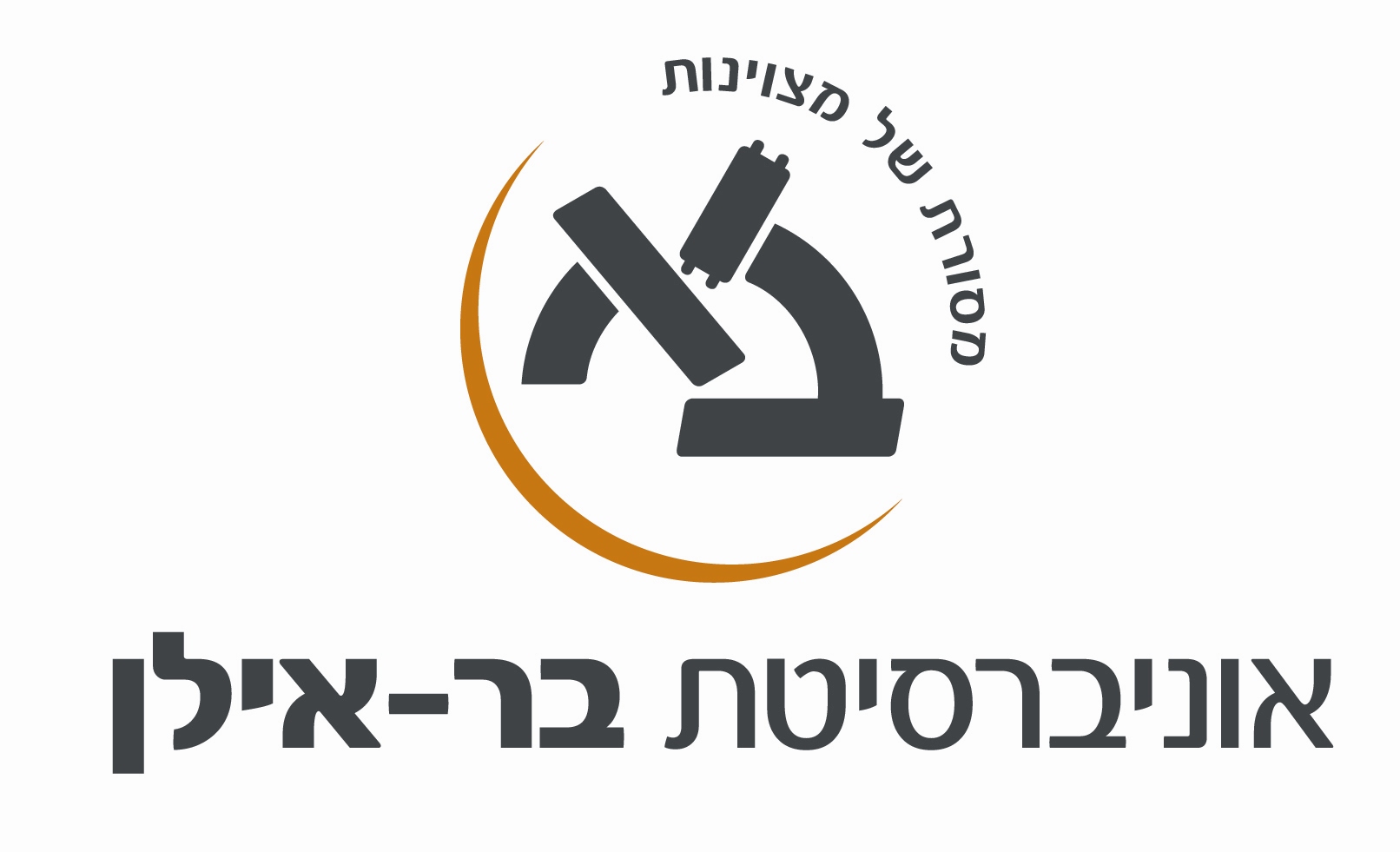 תאריך עדכון: 15.1.18  שם ומספר הקורס:  היבטים משפטיים בניהול55-934-02שם המרצה: נאוה קורמן, עו"דסוג הקורס: (שיעור)שנת לימודים:        תשע"ח              סמסטר:    ב                         היקף שעות:  2 אתר הקורס באינטרנט:        מודל   מטרות הקורס הסטודנטים יכירו מושגי יסוד בתחום דיני חיובים ודיני תאגידים וסוגיות נוספות מתחום המשפט העסקי. הסטודנטים יוכלו להתמודד עם בעיות מחיי היום יום, תוך יישום הסוגיות המשפטיות הנלמדות.תוכן הקורס: בקורס ילמדו מושגי יסוד בתחום דיני החיובים ודיני התאגידים תוך יישומם על סוגיות נבחרות בתחום המשפט העסקי.     מהלך השיעורים: הרצאה פרונטאלית    תכנית הוראה מפורטת לכל השיעורים: הנחיות קריאה יינתנו לקראת כל שיעורג. חובות הקורס:     דרישות קדם: אין חובות / דרישות / מטלות: בחינת סיום מרכיבי הציון הסופי : ציון מעל 60 בבחינה הסופיתד. ביבליוגרפיה: מצורפת בעמודים הבאים (עמודים 3-6)     ספרי הלימוד (textbooks) וספרי עזר נוספים:ד. פרידמן ונ. כהן, חוזים, כרך א' (תשנ"א), כרך ב' (תשנ"ג) וכרך ג' (תשס" ד)ג. שלו, דיני חוזים (מהדורה שנייה, תשנ"ה); ג. שלו, דיני חוזים- החלק הכללי (2005) .ה. בר-מור  דיני תאגידים (תשס"ז-תשס"ט) (ארבעה כרכים).א' חביב-סגל, דיני חברות לאחר חוק החברות החדש (מהדורה שניה, תשס"ז, כרך א', כרך ב'). חומר מחייב למבחנים: כל החומר הנלמד בשיעוררשימת קריאה מפורטתמס' השיעורנושא השיעור1מהות החוזה, כריתת חוזה.2המשך: כריתת החוזה וזכרון דברים3תום לב במשא ומתן4פגמים בכריתת חוזה-טעות והטעיה5פגמים בכריתת חוזה-כפיה ועושק6צורת החוזה, תנאים בחוזה, ריבוי חייבים ונושים7תרופות בשל הפרת חוזה8חוזים אחידים9עוולת הרשלנות10מהות התאגיד, אישיות משפטית נפרדת ואחריות מוגבלת, בעיית הנציג11רישום החברה, מסמכי יסוד, שם החברה, הון החברה.12הרמת מסך  ואחריות אורגנים13אחריות נושאי משרה בעל שליטהדיני חוזיםמהות החוזה חוק החוזים (חלק כללי) תשל"ג – 1973 (להלן: "חוק החוזים"), סעיפים 1-12.א.1  כריתת חוזה- הצעה וקיבולחוק החוזים, סעיפים 1-11.ע"א 290/80 ש.ג.מ. חניונים בע"מ נ' מ"י, פ"ד לז(2) 633 (1983).ע"א 379/82 נוה עם נ' יעקובסון, פ"ד לח(1) 740 (1984).ע"א 7824/95 יצחק תשובה ואח' נ' בר נתן, פ"ד נה(1) 289 (1998).ע"א 1932/90 פרץ בוני הנגב- האחים פרץ בע"מ נ' יששכר (יצחק) בוחבוט, פ"ד מז(1) 357 (1993).א.2 זיכרון דבריםע"א 158/77רבינאי נ' מן שקד, פ"ד לג (2) 281 (1985).ע"א 692/86 בוטקובסקי נ' גת, פ"ד מד(1)57 (1989).א.3 צורת החוזה (כולל דרישת הכתב), השלמת פרטיםחוק החוזים, סעיפים 23-25, 32-33.חוק המתנה, התשכ"ח- 1968, ס' 5.חוק המקרקעין, התשכ"ט- 1969, ס' 8.ע"א 986/93 קלמר נ' גיא , פ"ד נ (1) 185 (1996).משא ומתן לקראת כריתת חוזה וקיום חוזה בתום לב חוק החוזים, סעיפים 12, 39. ע"א 838/75 ספקטור נ' צרפתי, פ"ד לב (1) 231 (1977).ע"א 829/80 שכון עובדים בע"מ נ' שרה זפניק (1983).  ע"א 986/93 יעקב קלמר נ' מאיר גיא, פ"ד נ (1) 185 (1996). ע"א 6370/00 קל בניין בע"מ נ' ע.ר.מ רעננה בע"מ, פ"ד נו(3) 289 (2002).פגמים בכריתת חוזה (כשרות משפטית, טעות, הטעייה, כפייה ועושק)חוק החוזים, סעיפים 13-22.ג.1 טעותע"א 838/75 ספקטור נ. צרפתי, פ"ד ל"ב (1) 231 (1977).ע"א 7920/13 עמיקם כרמל נ' אודליה טלמון (2016).ג.2.הטעיה ע"א 06 / 2469 רונן סויסה נ' חברת זאגא בגוש 5027 חלקה 1 בע"מ (2008).ג.3 כפייהע"א 8/88 רחמים בע"מ נ' אקספומדיה בע"מ, פ"ד מד (4) 31 (1989).ע"א 1569/93 מאיה נ' פנפורד (ישראל) בע"מ, פ"ד מח (5) 705 (1994).ג.4 עושקע"א 403/80 חי סאסי נ' נעימה קיקאון (1981).תנאי בחוזה סעיפים 27-29 לחוק החוזיםחוזה פסול, חוזה בלתי חוקי ותוצאות אי החוקיותחוק החוזים סעיפים 30, 31.ריבוי חייבים ונושיםחוק החוזים, סעיפים 54-59.תרופות בגין הפרת חוזה -חוק החוזים (תרופות בשל הפרת חוזה) התשל"א-1970אכיפהחוק החוזים (תרופות בשל הפרת חוזה), תשל"א- 1970, סעיפים 5-1ע"א 2686/99 אייזמן נ' קדמת עדן בע"מ, פ"ד נה(5) 365 (2001).ביטול והשבה1.  חוק החוזים (תרופות בשל הפרת חוזה), סעיפים 9-6.2.  ד"נ 44/75 ביטון נ' פרץ, פ"ד ל (3) 581 (1976).3.  רע"א 8741/01  MICRO BALANCED PRODUCTS נ' תעשיות חלאבין, פ''ד נז(2) 171 (2003).פיצויים1.  חוק החוזים (תרופות בשל הפרת חוזה), סעיפים 16-10.2.  רע"א 2371/01 אינשטיין נ' אוסי תכנון והקמת מבנים ופיתוח בע"מ, פ"ד נז(5) 787 (2003).3.  ע"א 660/86 תושיה נ' גוטמן, פ"ד מד(1) 52 (1989).טענת הגנה- סיכול סעיף 18ע"א 715/78 כץ נ' נצחוני מזרחי, פ"ד לג (3) 639  (1979).6328/97* עזרא רגב נ' משרד הבטחון פ"ד נב(5) 506 (2000).ע"א 3531/10 מורן גדעון נ' ציקי פוקס (2011).חוזים אחידיםחוק החוזים האחידים, התשמ"ג - 1982.דיני נזיקיןעוולת הרשלנותפקודת הנזיקין (נוסח חדש) תשכ"ט - 1968, סעיפים 2, 35-37, 64, 68.חוק החברות, התשנ"ט-1999, סעיפים 252, 253.ע"א 145/80 ועקנין נ' המועצה המקומית בית שמש, פ"ד לז (1) 113 (1982).ע"א 243/83 עיריית ירושלים נ' גורדון, פ"ד לט (1) 113 (1985).דיני תאגידיםא.	מהות החברה והתאגיד, ומושג האישיות המשפטיתחוק החברות, התשנ"ט -  1999 (להלן: "חוק החברות") - סעיפים 4-5, 35.Salomon v. Salomon Co. Ltd. [1897] A.C. 22..ע"א 413/62 רוזנצוויג נ' מאפית רוזנצוויג, פ"ד ט"ז 2548.ע"א 525/88 "פרי העמק" אגודה חקלאית שיתופית נ' שדה יעקב, פ"ד מה (4) 529, 541-546.ב.	תורת האורגניםחוק החברות סע' 46-54חוק העונשין, התשל"ז- 1977, סעיף 23.ע"א 725/78 בריטיש קנדיאן בילדרס בע"מ נ' יואל אורן, פ"ד לה(4) 253 (1981).ע"פ 3027/90 חברת מודיעים בינוי ופיתוח בע"מ נ' מדינת ישראל, פ"ד מה(4) 378-391,364 (1991).ע"א 3807/12 ‏ ‏ מרכז העיר אשדוד ק.א בע"מ נ' שמואל שמעון (2015).ג.	מסמכי היסוד והאורגנים של החברהחוק החברות - סעיפים 8, 15-35, 58, 92, 120. ד.  הרמת מסךחוק החברות סע' 6-7.רע"א 510/00 ח. רשף קבלנים (1990) בע"מ נ' אילנה ענבר (2000).ע"א 10582/02 בן אבו נ' דלתות חמדיה בע"מ (2005).ע"א  4263/04 קיבוץ משמר העמק נ' עו"ד טומי מנור, מפרק אפרוחי הצפון בע"מ  (2009).בג"ץ 132/15 ‏ ‏ ר-צ פלסטק בע"מ נ' איפראימוב פאולינה (2017).ה. אחריות נושאי משרה, חובת זהירות ומיומנותחובות נושאי משרהחוק החברות סע' 252-264, 268-284.חובת אמוןע"א 817/79 קוסוי נ' בנק פויכטוונגר, פ"ד לח (3) 253(1984).תנ"ג 20136-09-12 ביטון נ' פאנגאיה נדל"ן בע"מ (2013).תא (מרכז) 8746-10-09‏ ‏ רו"ח חן ברדיצ'ב נ' עזריאל פויכטונגר (2017).חובת זהירות ופטור ע"א 610/94‏ בוכבינדר נ' כונס הנכסים הרשמי בתפקידו כמפרק בנק צפון אמריקה, פ''ד נז(4) 289 (2003).תנ"ג (ת"א) 13663-03-14 גיא ניומן נ' פיננסיטק בע"מ ( 2015).תנ"ג (מרכז) 10466-09-12 רמי אוסטרובסקי נ' חברת השקעות דיסקונט בע"מ (2015) .ע"א 4024/13 ‏ ‏ תקווה - כפר להכשרה מקצועית בגבעות זייד בע"מ נ' אריה פינקוביץ (2016).ע"א 7735/14 ‏ ‏ אילן ורדניקוב נ' שאול אלוביץ (2016).דנ"א 1380/17 ‏ ‏ ורדניקוב אילן נ' אלוביץ שאול (2017).חובות בעלי שליטה חוק החברות, סע' 1, 191-193, 268-269, 270(4)(4א), 275- 276.חוק ניירות ערך, סע' 1 הגדרת שליטה.ע"א 817/79 קוסוי נ' בנק פויכטוונגר, פ"ד לח (3) 253 (1984).ע"פ 3891/04 ערד השקעות ופיתוח תעשייה בע"מ נ' מדינת ישראל (2005).ת"א (ת"א) 18327-12-11‏ ‏כמיפל בע"מ נ' ניאופרם השקעות 1966 בע"מ (2013).ת"א (מרכז) 8746-10-09‏ ‏ רו"ח חן ברדיצ'ב נ' עזריאל פויכטונגר (2017).מנגנוני אכיפה – תביעה ייצוגית ותביעה נגזרתחוק התובענות הייצוגיות, התשס"ו-2006.חוק החברות, סע' 194-206.